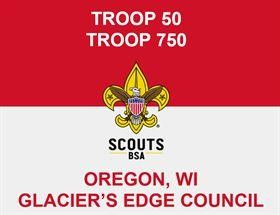 Event Details SummaryEvent ContactEvent DescriptionProposed ProgramStaffing/Volunteer NeedsLocationEquipment NeedsEvent PromotionScope of WorkBudgetEvaluationRisk ManagementFor Official Use Only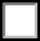 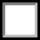 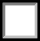 Event TitleTarget Group(s)Event Date(s)LocationNameAddress, City, StatePhoneEmailMembershipSelect an option